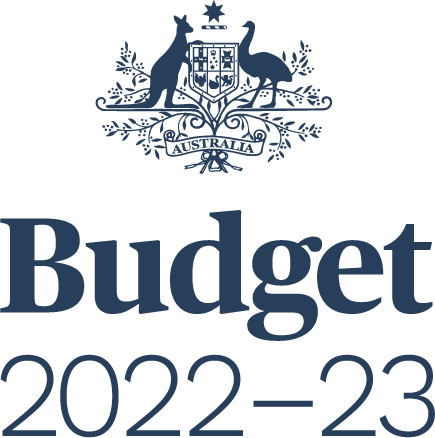 FINAL BUDGET OUTCOME2022–23Statement byThe Honourable Jim Chalmers MPTreasurer of the Commonwealth of AustraliaandSenator the Honourable Katy GallagherMinister for Finance, Minister for Women, 
Minister for the Public Service of the Commonwealth of AustraliaFor the information of honourable membersSeptember 2023© Commonwealth of Australia 2023ISSN: 2205 6750 (Print) 2205 6769 (Online)This publication is available for your use under a Creative Commons BY Attribution 3.0 Australia licence, with the exception of the Commonwealth Coat of Arms, third party content and where otherwise stated. The full licence terms are available from http://creativecommons.org/licenses/by/3.0/au/legalcode.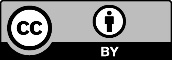 Use of Commonwealth of Australia material under a Creative Commons BY Attribution 3.0 Australia licence requires you to attribute the work (but not in any way that suggests that the Commonwealth of Australia endorses you or your use of the work).Commonwealth of Australia material used ‘as supplied’Provided you have not modified or transformed Commonwealth of Australia material in any way including, for example, by changing the Commonwealth of Australia text; calculating percentage changes; graphing or charting data; or deriving new statistics from published Commonwealth of Australia statistics – then Commonwealth of Australia prefers the following attribution:Source: The Commonwealth of Australia.Derivative materialIf you have modified or transformed Commonwealth of Australia material, or derived new material from those of the Commonwealth of Australia in any way, then Commonwealth of Australia prefers the following attribution:Based on Commonwealth of Australia data.Use of the Coat of ArmsThe terms under which the Coat of Arms can be used are set out on the Department of the Prime Minister and Cabinet website (see www.pmc.gov.au/
honours-and-symbols/commonwealth-coat-arms).Other usesEnquiries regarding this licence and any other use of this document are welcome at:Manager
Communications
The Treasury
Langton Crescent 
Parkes  ACT  2600
Email: media@treasury.gov.auInternetA copy of this document is available on the central Budget website at: www.budget.gov.au.Printed by CanPrint Communications Pty Ltd. NotesThe following definitions are used in this Budget Paper:‘real’ means adjusted for the effect of inflationreal growth in expenses and payments is calculated using the Consumer Price Index (CPI) as the deflatorone billion is equal to one thousand million.Figures in tables and generally in the text have been rounded. Discrepancies in tables between totals and sums of components are due to rounding:figures under $100,000 are rounded to the nearest thousandfigures $100,000 and over are generally rounded to the nearest tenth of a millionfigures midway between rounding points are rounded upthe percentage changes in statistical tables are calculated using unrounded data.	For the budget balance, a negative sign indicates a deficit while no sign indicates a surplus.	The following notations are used:The Australian Capital Territory and the Northern Territory are referred to as ‘the territories’. References to the ‘states’ or ‘each state’ include the territories. The following abbreviations are used for the names of the states, where appropriate:In this paper the term Commonwealth refers to the Commonwealth of Australia. The term is used when referring to the legal entity of the Commonwealth of Australia.The term Australian Government is used when referring to the Government and the decisions and activities made by the Government on behalf of the Commonwealth of Australia.ContentsPreface	viiPart 1: Australian Government Budget Outcome 2022–23	1Overview		1Budget aggregates	3Underlying cash balance	3Primary balance	8Net operating balance and fiscal balance	8Headline cash balance	13Gross debt, net debt, net financial worth and net worth	14Part 2: Australian Government Financial Statements	17Australian Government Financial Statements	18Financial reporting standards and budget concepts	50Part 3: Australia’s Federal Financial Relations	59Overview of payments to the states	59Payments for specific purposes	60General revenue assistance	64Payments to the states	69Appendix A: Expenses by Function and Sub-function	89Appendix B: Historical Australian Government Data	93Data sources	93Comparability of data across years	93Revisions to previously published data	95PrefaceThe Final Budget Outcome for 2022–23 has been prepared in a manner consistent with the Charter of Budget Honesty Act 1998 (the Charter). The Charter requires that the Government provide a final budget outcome report no later than 3 months after the end of the financial year. Consistent with these requirements, this report encompasses Australian Government general government sector fiscal outcomes for the 2022–23 financial year and is based on external reporting standards.Part 1 provides the general government sector budget aggregates for 2022–23 together with an analysis of the Final Budget Outcome for 2022–23. This includes summary analysis of cash flows, revenue, expenses, net capital investment and the balance sheet (net debt, net financial worth and net worth).Part 2 presents the Australian Government financial statements for 2022–23 with the Australian Bureau of Statistics’ (ABS) Government Finance Statistics (GFS) as the basis for accounting policy, except for where the Government has decided to depart because Australian Accounting Standards provide a better conceptual treatment for presenting information of relevance to users of public sector financial reports. This data covers the general government sector as well as the Australian Government public corporations sectors.Part 3 provides details for 2022–23 on Australia’s Federal Financial Relations, updated from that contained in the 2023-24 Budget Paper No. 3, Federal Financial Relations.Appendix A contains expenses data on a functional and sub-functional basis. Historical Australian Government data are presented in Appendix B.nilnanot applicable (unless otherwise specified)..not zero, but rounded to zero$mmillions of dollars$bbillions of dollarsNEC/necnot elsewhere classifiedNSWNew South WalesVICVictoriaQLDQueenslandWAWestern AustraliaSASouth AustraliaTASTasmaniaACTAustralian Capital TerritoryNTNorthern Territory